Informatie Jeugdgezondheidszorg Praktijkonderwijs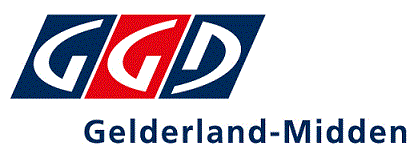 De jeugdgezondheidszorg denkt graag mee over gezond en veilig opgroeien van jongeren. Op het praktijk onderwijs krijgen jongeren daarom in de onder- en bovenbouw een standaard gezondheidsonderzoek. Ook kunnen jullie zelf een afspraak maken. Dit kan bijvoorbeeld gaan over gezondheid, gevoelens, leefgewoonten, school en vrije tijd.Nog vragen of een afspraak maken?Bel ons op werkdagen op telefoonnummer 088 355 60 00 of mail naar ggd@vggm.nl.Ga naar Jongeren 12-18 jaar | GGD Gelderland-Midden (ggdgm.nl)Ga naar www.JouwGGD.nl (jongerenwebsite) Het JGZ-team, Jeugdverpleegkundige:Jeugdarts:  